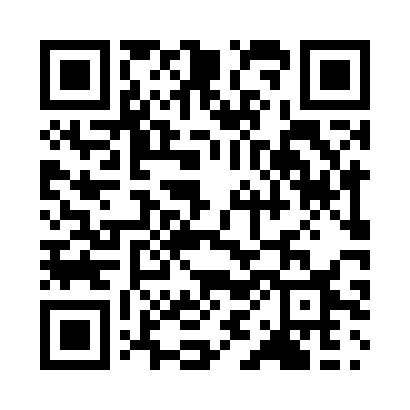 Prayer times for Jining, ChinaWed 1 May 2024 - Fri 31 May 2024High Latitude Method: Angle Based RulePrayer Calculation Method: Muslim World LeagueAsar Calculation Method: ShafiPrayer times provided by https://www.salahtimes.comDateDayFajrSunriseDhuhrAsrMaghribIsha1Wed3:485:2212:113:557:008:292Thu3:465:2112:113:557:018:303Fri3:455:2012:113:567:028:314Sat3:435:1912:103:567:028:325Sun3:425:1812:103:567:038:336Mon3:415:1712:103:567:048:347Tue3:395:1612:103:567:058:368Wed3:385:1512:103:567:068:379Thu3:375:1412:103:567:068:3810Fri3:365:1312:103:567:078:3911Sat3:345:1212:103:567:088:4012Sun3:335:1212:103:577:098:4113Mon3:325:1112:103:577:108:4214Tue3:315:1012:103:577:108:4415Wed3:305:0912:103:577:118:4516Thu3:295:0812:103:577:128:4617Fri3:275:0812:103:577:138:4718Sat3:265:0712:103:577:148:4819Sun3:255:0612:103:587:148:4920Mon3:245:0612:103:587:158:5021Tue3:235:0512:103:587:168:5122Wed3:225:0412:103:587:178:5223Thu3:215:0412:103:587:178:5324Fri3:215:0312:113:587:188:5425Sat3:205:0312:113:587:198:5526Sun3:195:0212:113:597:208:5627Mon3:185:0212:113:597:208:5728Tue3:175:0112:113:597:218:5829Wed3:175:0112:113:597:228:5930Thu3:165:0112:113:597:229:0031Fri3:155:0012:114:007:239:01